 1.	Read, understand, and follow the instructions for the refrigerant identification machine and determine the type of refrigerant in the system.	Type: _________________________________________________________________________	Contaminated?  Yes ______	No _______  If yes, state the results of the test: _______________	______________________________________________________________________________ 2.	Determine the type of refrigerant oil used in the system.	Type: _________________________________________________________________________ 3.	Does the manufacturer specify the use of a different refrigerant recovery machine?	Yes ______	No _______ 3.	Connect the gauges as per the equipment manufacturer’s instructions:	Low pressure = ________________	High pressure = ________________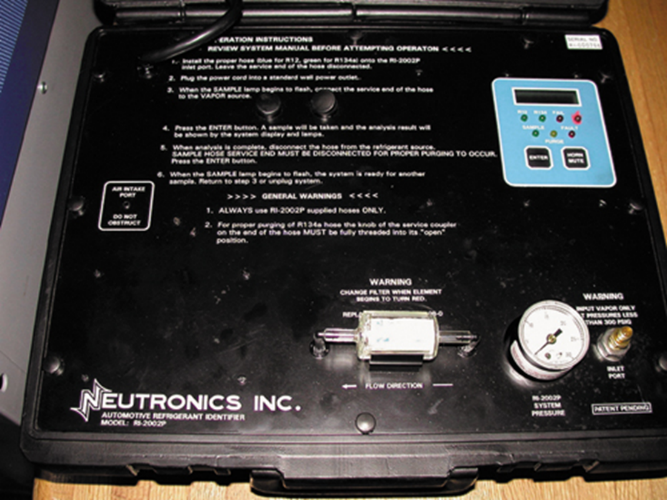 